YCSA Thrift Shop donations – Acceptable List  Clothing and accessories - for men, women, childrenBelts & tiesShoes, bootsPurses, bags, backpacksjewelryHousewaresDishesFlatwareGlasswareHome decorPaintings, ArtworkTable & Floor LampsTablecloths, napkins, placematsSheets, pillowcasesTowelsCurtainsGames, puzzles, toys, bicyclesFurniture in excellent conditionDonations must be clean and free of stains or tears.  Furniture should be in good condition and not requiring repair.  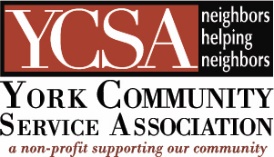 YCSA Thrift Shop does NOT Accept           Electronics - Computers, monitors, speakers, printersTVs, VCRs, DVD players, stereos, and componentsLarge or small appliances - Coffee makers, microwaves, toasters, grillsBuilding supplies - power tools, knobs, flooring, wallpaper, light fixtures, hinges etc.…Ceiling fans, Plumbing, hardware, faucetsAutomotive - parts, jacks, mats, car racks, etc.…Baby - car seats, cribs, pack ‘n plays and bathtubsBeds - frames, headboards, mattresses, mattress pads, bed pillowsExercise equipmentHelmetsMagazinesVHS or Cassette tapesLiquids of any kind - perfume, lamp oil, cleaning products, fuelHazardous materials                                       Carpeting and paddingHousehold cleaning suppliesDonations should be clean and free of stains or tears. Furniture should be in good condition and not requiring repair.  *Please check before bringing any questionable items*